Чериковский районный исполнительный комитет предлагает субъектам хозяйствования неиспользуемые в хозяйственном обороте объекты, расположенные на территории Чериковского района, для организации производства, оказания услуг и других целей на правах аренды, безвозмездного пользования с созданием новых рабочих мест,  в том числе  продажи на аукционе:Чериковский районный исполнительный комитет предлагает субъектам хозяйствования неиспользуемые в хозяйственном обороте объекты, расположенные на территории Чериковского района, для организации производства, оказания услуг и других целей на правах аренды, безвозмездного пользования с созданием новых рабочих мест,  в том числе  продажи на аукционе:Чериковский районный исполнительный комитет предлагает субъектам хозяйствования неиспользуемые в хозяйственном обороте объекты, расположенные на территории Чериковского района, для организации производства, оказания услуг и других целей на правах аренды, безвозмездного пользования с созданием новых рабочих мест,  в том числе  продажи на аукционе:Чериковский районный исполнительный комитет предлагает субъектам хозяйствования неиспользуемые в хозяйственном обороте объекты, расположенные на территории Чериковского района, для организации производства, оказания услуг и других целей на правах аренды, безвозмездного пользования с созданием новых рабочих мест,  в том числе  продажи на аукционе:Чериковский районный исполнительный комитет предлагает субъектам хозяйствования неиспользуемые в хозяйственном обороте объекты, расположенные на территории Чериковского района, для организации производства, оказания услуг и других целей на правах аренды, безвозмездного пользования с созданием новых рабочих мест,  в том числе  продажи на аукционе:№ п/пФото объектаХарактеристика объектаБалансодержательМесторасположение объекта1.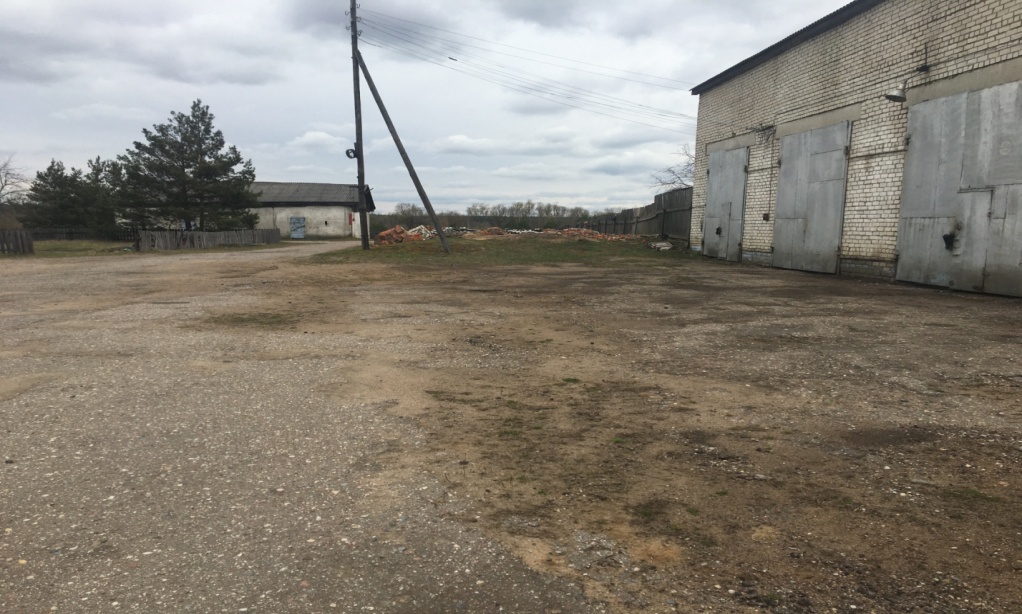 Гараж                  (инв.№ 736/С-5673).Год постройки  – 1990 г.Общая площадь – 351,9 кв.м.Фундамент – кирпичи;наружные стены – кирпичи;крыша –асбестоцементный волнистый лист.ОАО «Могилевдрев», 
ведущий юрисконсульт — Зарубо Ольга Дмитриевна, тел. 80222 42 52 01Могилевская область, Чериковский район, Вепринский сельсовет, дер.Гронов, ул.Набережная, д.101.2.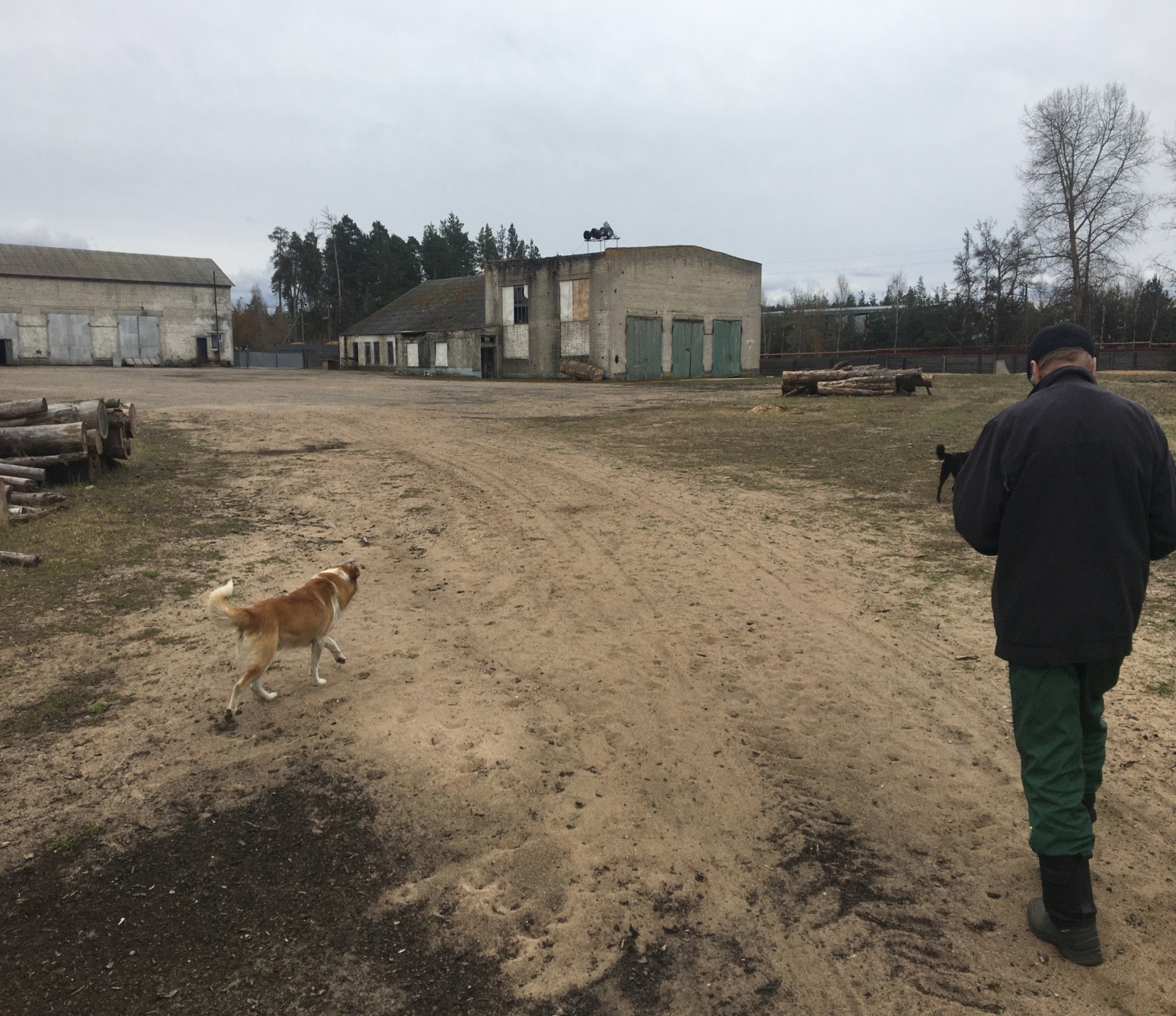 Гараж (инв. № 736/С-5670).Год постройки – 1970 г.Общая площадь – 584,5 кв.м.Фундамент – кирпичи;наружные стены – кирпичи;крыша – рулонные кровельные материалы, лист асбестоцементный.ОАО «Могилевдрев», 
ведущий юрисконсульт — Зарубо Ольга Дмитриевна, тел. 80222 42 52 01Могилевская область, Чериковский район, Вепринский сельсовет, дер.Гронов, ул.Набережная, 101/1.3.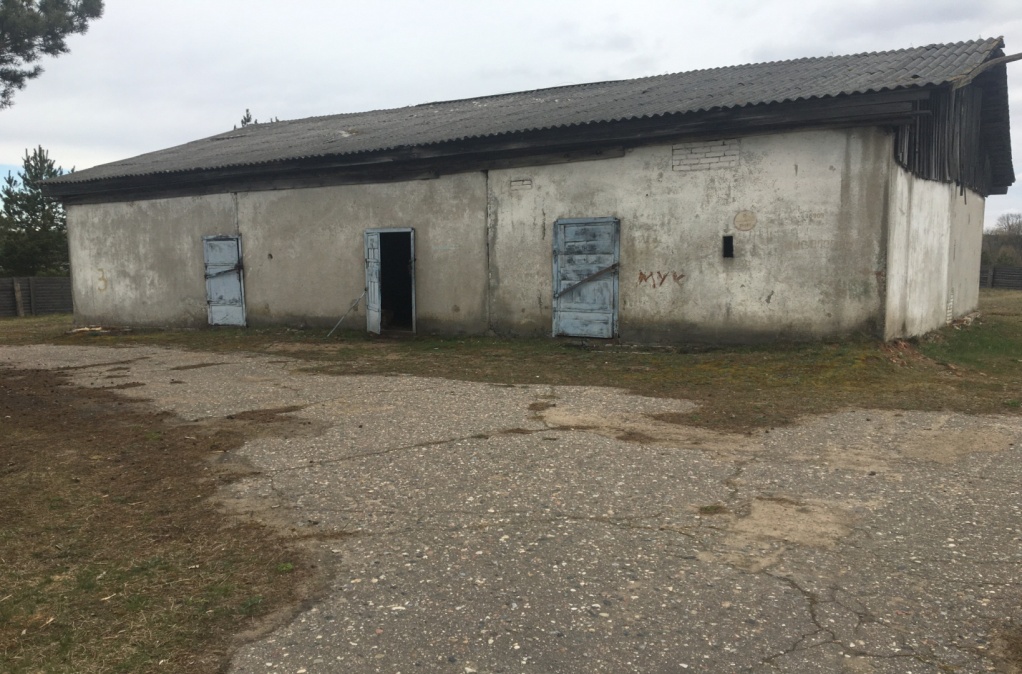 Склад запчастей (инв. № 736/С-5675). Год постройки – 1979 г.Общая площадь – 188,7 кв.м.Фундамент – кирпич;
наружные стены – железобетон;крыша – асбестоцементный волнистый лист.ОАО «Могилевдрев», 
ведущий юрисконсульт — Зарубо Ольга Дмитриевна, тел. 80222 42 52 01Могилевская область, Чериковский район, Вепринский сельсовет, дер.Гронов, ул.Набережная, 101/2.4.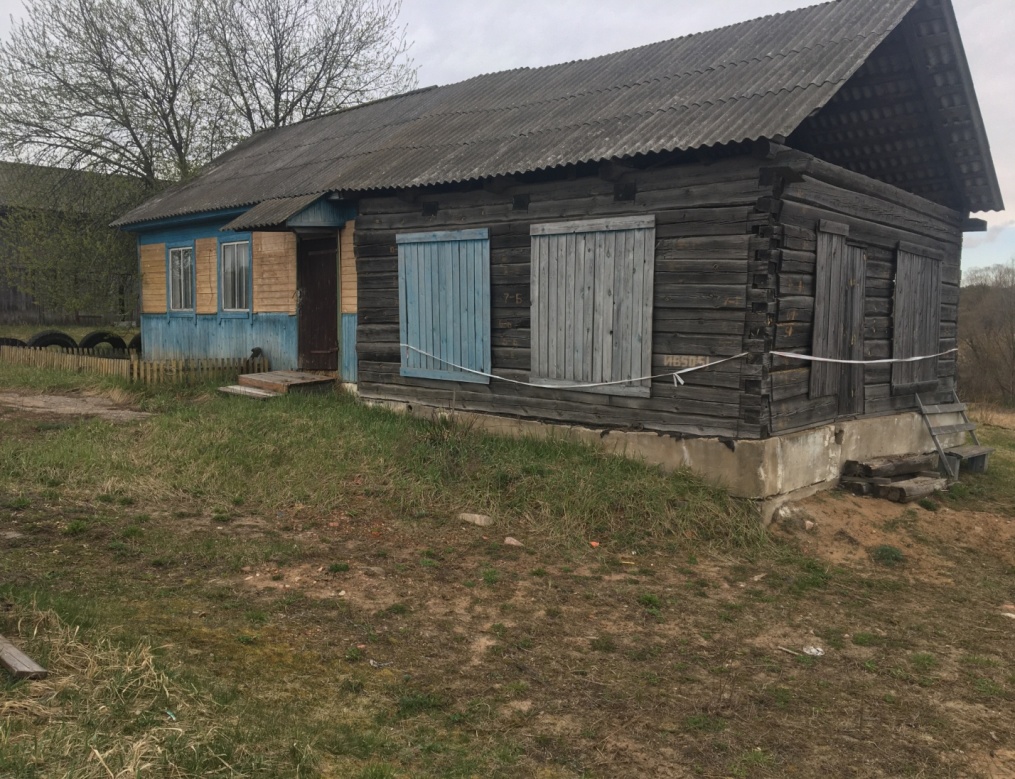 Здание бытовое (инв. № 736/С-5669).Год постройки – 1986 г.Общая площадь – 37,3 кв.м.Фундамент – блок;наружные стены – бревно;крыша – асбестоцементный волнистый лист.ОАО «Могилевдрев», 
ведущий юрисконсульт — Зарубо Ольга Дмитриевна, тел. 80222 42 52 01Могилевская область, Чериковский район, Вепринский сельсовет, дер.Гронов, ул.Набережная, 101/6.5.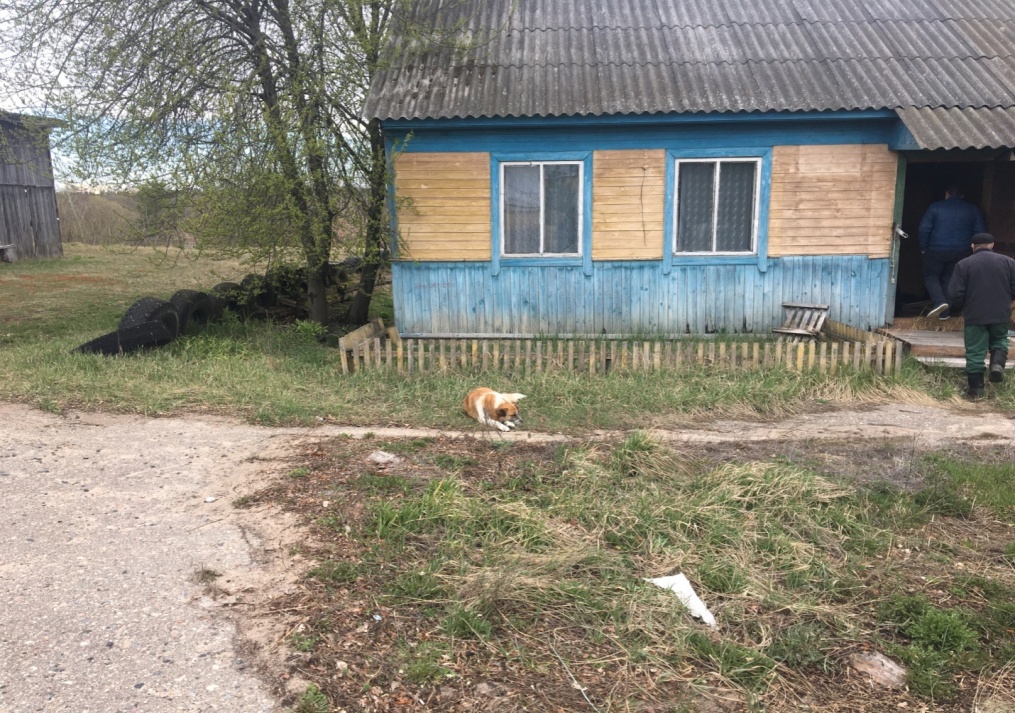 Контора лесопиления (инв. № 736/С-5668).Год постройки – 2001 г.Общая площадь – 38,3 кв.м.Фундамент – бутобетон;наружные стены – бревно;крыша – асбестоцементный волнистый лист.ОАО «Могилевдрев», 
ведущий юрисконсульт — Зарубо Ольга Дмитриевна, тел. 80222 42 52 01Могилевская область, Чериковский район, Вепринский сельсовет, дер.Гронов, ул.Набережная, 101/7.6.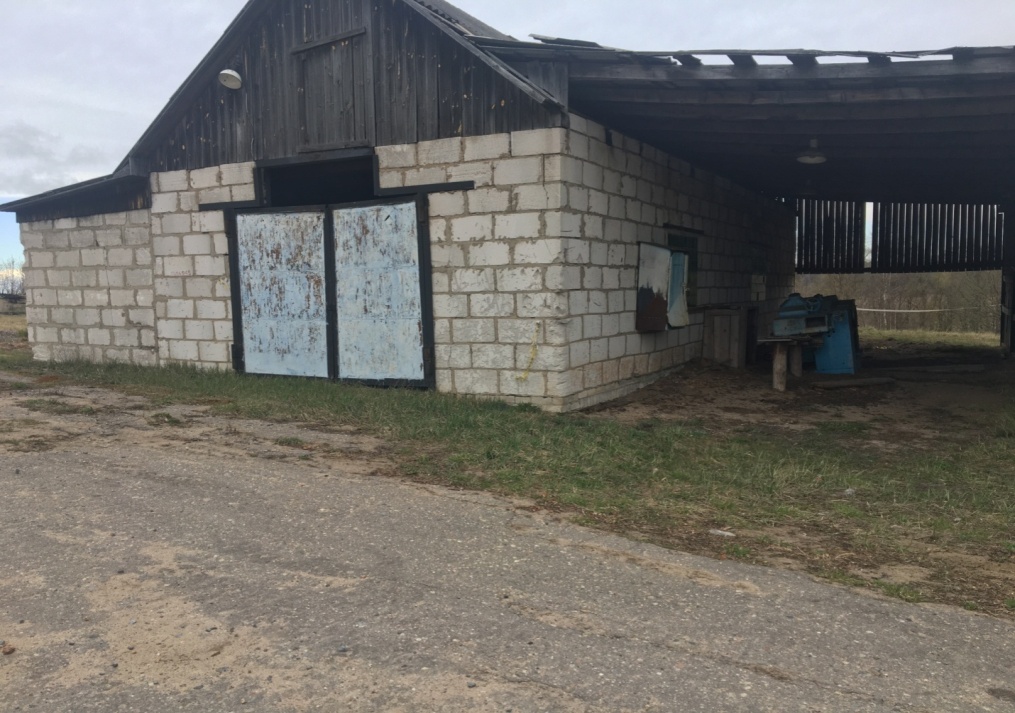 Столярный цех с навесом               (инв. № 736/С-5672).Год постройки – 1997 г.Общая площадь – 100,3 кв.м.Фундамент – бетон;наружные стены – блоки газосиликатные;крыша – асбестоцементный волнистый лист.ОАО «Могилевдрев», 
ведущий юрисконсульт — Зарубо Ольга Дмитриевна, тел. 80222 42 52 01Могилевская область, Чериковский район, Вепринский сельсовет, дер.Гронов, ул.Набережная, 101/8.7.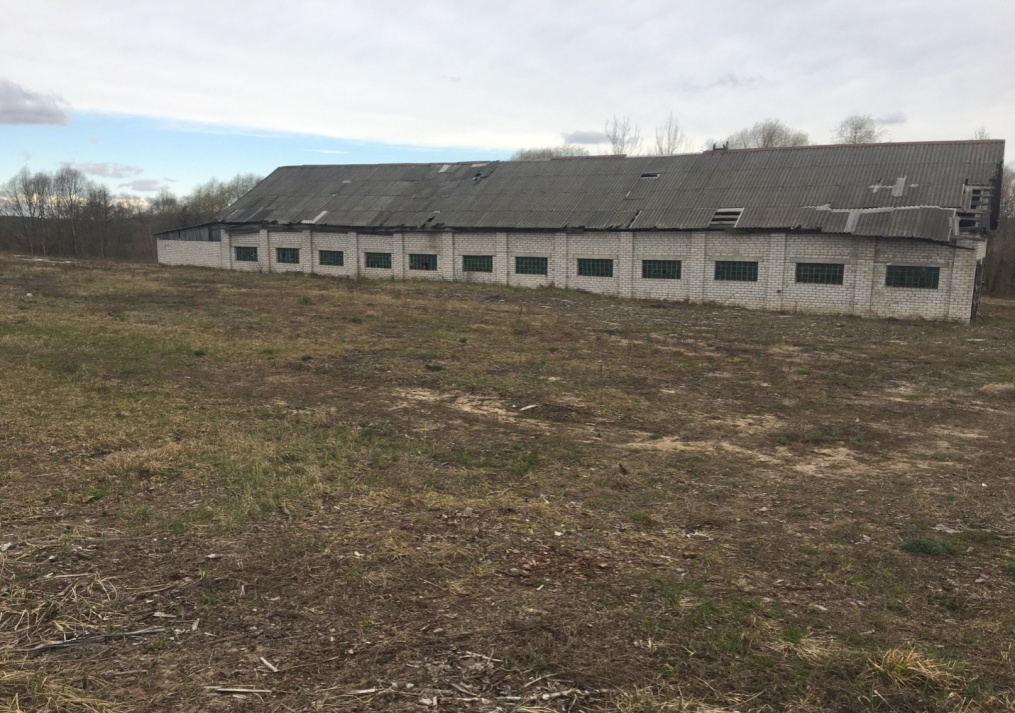 Цех под пилораму (инв. № 736/С-5690).Год постройки – 1990 г.Общая площадь – 350 кв.м.Фундамент – блок;наружные стены – кирпичи, блок;крыша – лист асбестоцементный.ОАО «Могилевдрев», 
ведущий юрисконсульт — Зарубо Ольга Дмитриевна, тел. 80222 42 52 01Могилевская область, Чериковский район, Вепринский сельсовет, дер.Гронов, ул.Набережная, 101/5.8.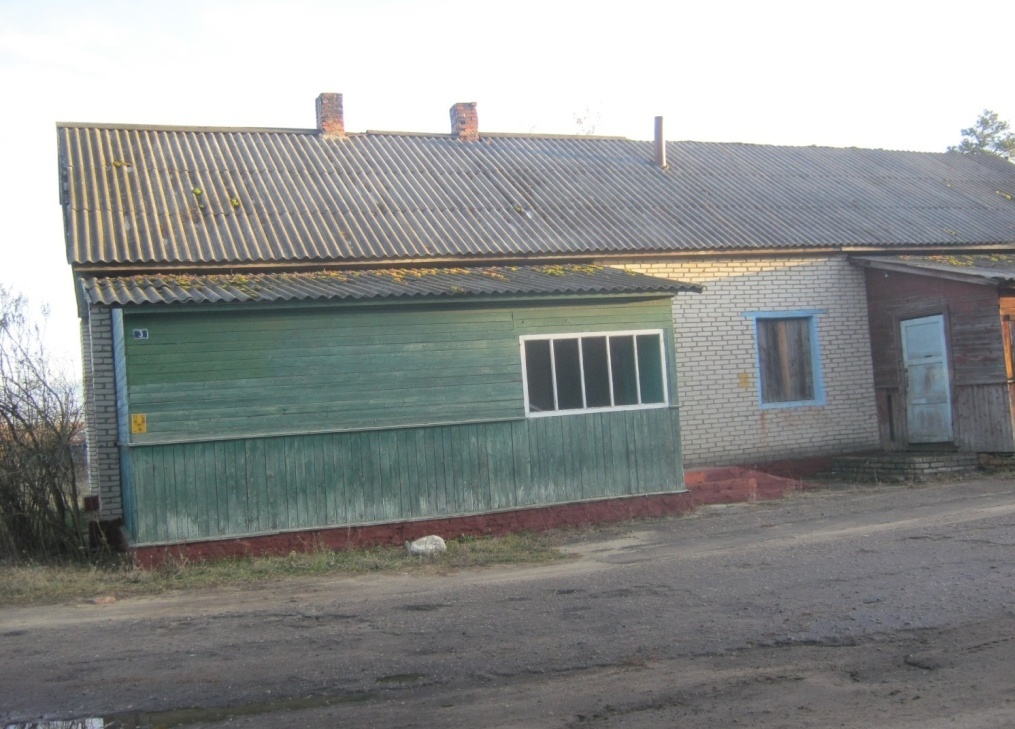 Медпункт            (инв. № 736/С-5688). Принадлежностью медпункта являются две пристройки, уборная, два сараяГод постройки – 1970 г.Общая площадь – 140,0 кв.м.Фундамент – кирпичи;наружные стены – бревно;крыша –асбестоцементный волнистый лист.ОАО «Могилевдрев», 
ведущий юрисконсульт — Зарубо Ольга Дмитриевна, тел. 80222 42 52 01Могилевская область, Чериковский район, Вепринский сельсовет, дер.Гронов, ул.Лесная, 3.9.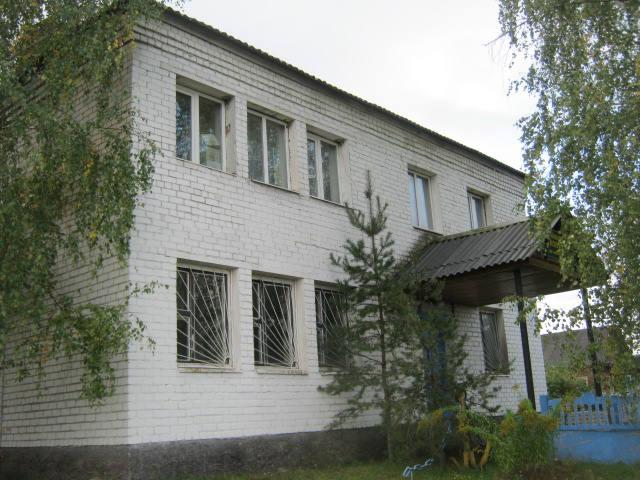 Здание конторы  с подвалом) (инв. № 736/С-5689).Год постройки – 1995 г.Общая площадь – 369,4 кв.м.Фундамент – кирпичи;наружные стены – кирпичи, блок;крыша –асбестоцементный волнистый лист.ОАО «Могилевдрев», 
ведущий юрисконсульт — Зарубо Ольга Дмитриевна, тел. 80222 42 52 01Могилевская область, Чериковский район, Вепринский сельсовет, дер.Гронов, ул.Лесная, 1.10.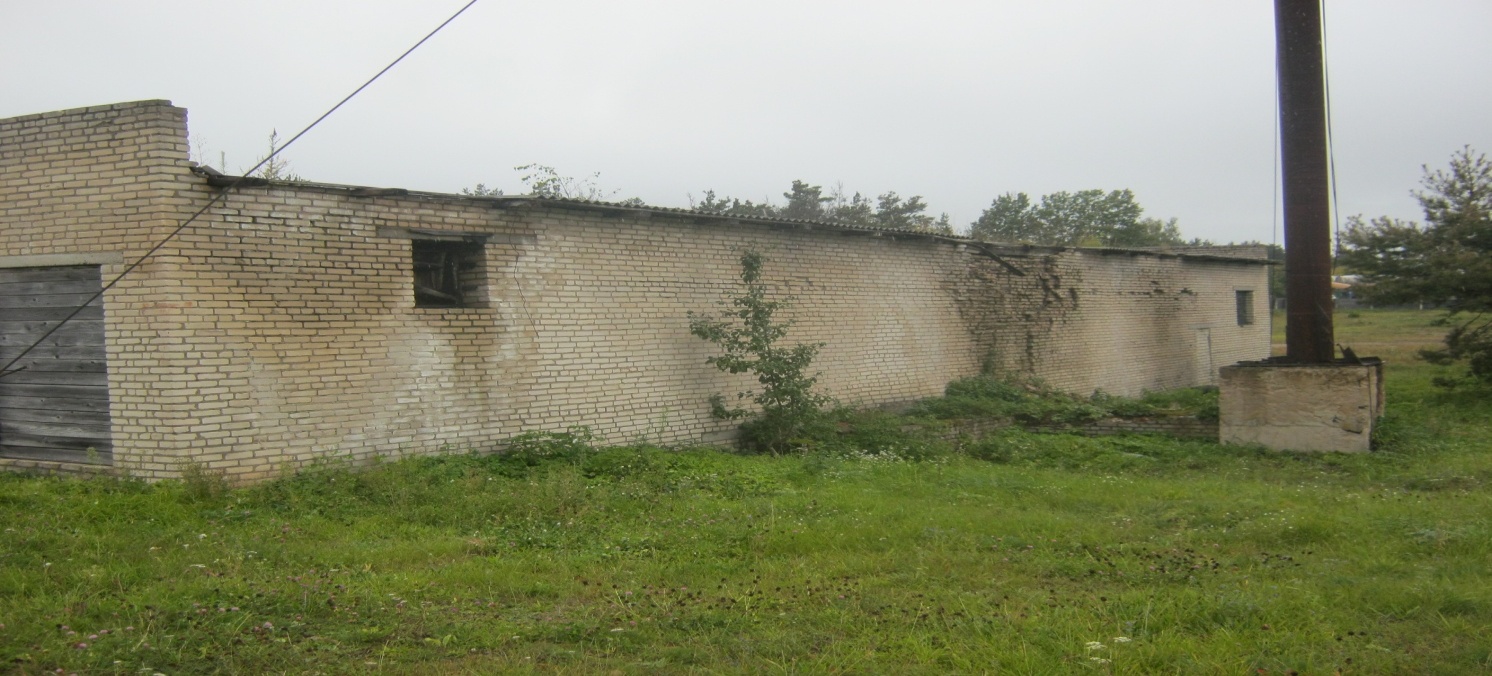 Котельная (инв. № 736/С-5671).Год постройки – 1984 г.Общая площадь – 159,2 кв.м.Фундамент – бетон;наружные стены – кирпичи;крыша –асбестоцементный волнистый лист.ОАО «Могилевдрев», 
ведущий юрисконсульт — Зарубо Ольга Дмитриевна, тел. 80222 42 52 01Чериковский район, Вепринский сельсовет, дер.Гронов, ул.Набережная, 101/3.11.Комплекс объектов:артезианская скважина, (инв.№  736/С-3232);минералопровод, (инв.№ 736/С-3298);артезианская скважина с павильоном (инв.№736/С-3295);артезианская скважина (инв.№ 736/С-3294);проходная (инв.№736/С-3223).здание заводоуправления  (инв.№              736/С-3218);Год постройки – 1978 г.Общая площадь – 788,9 кв.м.Фундамент – бетон;наружные стены – кирпичи;крыша – рулонная совмещенная.Чериковский райисполком, заместитель председателя райисполкома – Слепцова Елена Александровна,         тел. 802243 7 92 90Могилевская область,Речицкий сельсовет,  дер.Богдановка;Могилевская область,Речицкий сельсовет,  дер.Богдановка;Могилевская область, г.Чериков;Могилевская область, г.Чериков;Могилевская область, г.Чериков, ул.Ленинская;Могилевская область, г.Чериков, ул.Ленинская.12.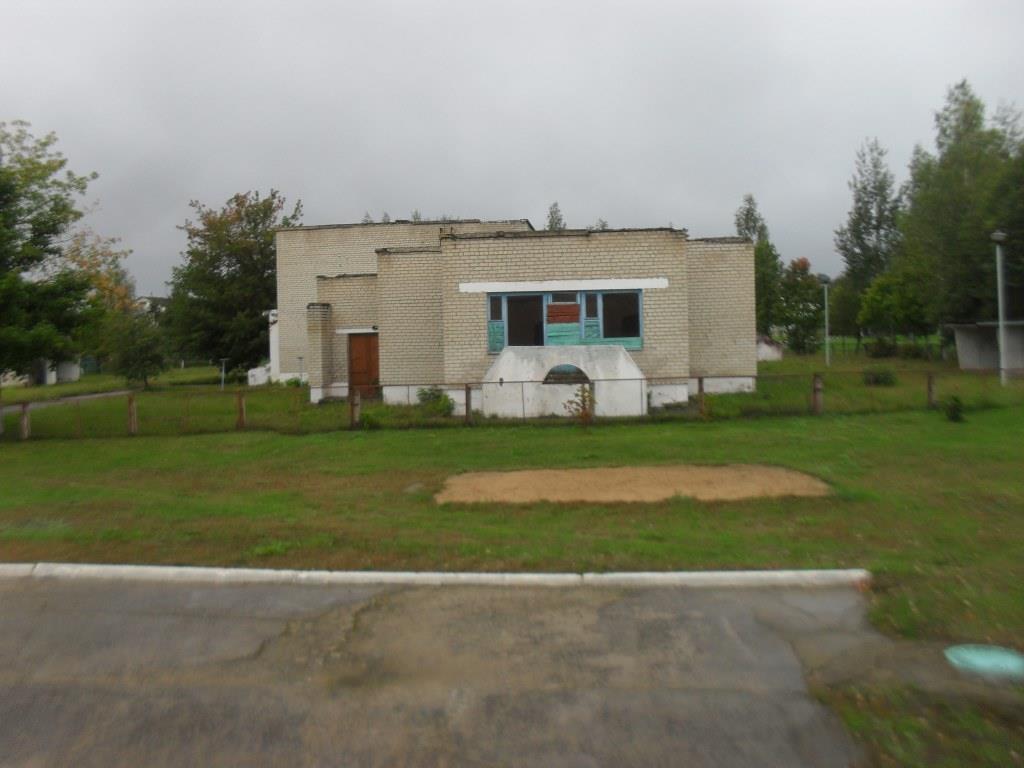 Здание Майского ясли-сада,с подвалом, беседками (4 шт.), овощехранилищем, металлическим забором, асфальтобетонным покрытием, бетонным покрытием, водопроводной сетью, канализационной сетью (инв. № 736/С-3898).Год постройки – 1994 г.Общая площадь – 888,2 кв.м.Фундамент – кирпичи;наружные стены – кирпичи;крыша – рулонные кровельные материалы.Отдел пообразованию,  спорту и туризму Чериковского райисполкома, начальник отдела-      Копаев Николай Михайлович,            тел. 802243 7 92 63Могилевская область,Вепринский сельсовет,агр. Майский,ул.Брестская, д.3.